от 21.11.2014 г.							                                 № 721О проведении открытого турнира города Мирного по рукопашному бою, посвященному Дню морской пехоты  В целях реализации мероприятий подпрограммы «Спортивный город» муниципальной целевой программы «Социальная среда» города Мирного Мирнинского района Республики Саха (Якутия) на 2013 – 2017 годы, городская Администрация постановляет:1.     Провести  22 ноября 2014 г. открытый турнир города Мирного по рукопашному бою, посвященный Дню морской пехоты.2.  Утвердить прилагаемые Положение о проведении открытого турнира города Мирного по рукопашному бою, посвященного Дню морской пехоты и смету расходов.3. Разместить настоящее Постановление с Положением на официальном сайте городской Администрации (www.gorodmirny.ru).  	4.  Контроль исполнения настоящего Постановления возложить на  Заместителя  Главы  Администрации  по  социальным   вопросам   Кузниченко А.Н.И.о. Главы города                              	             С.В. Корнилов                                                                                             УТВЕРЖДЕНО                                                                             Постановлением городской Администрации                                                                                                               от 21.11.2014 г. № 721ПОЛОЖЕНИЕо проведении открытого турнира города Мирногопо рукопашному бою, посвященному Дню морской пехоты. (номер-код вида спорта 1000001411Я)1. Цели и задачиПривлечение молодежи города Мирного к регулярным занятиям физической культурой и спортом;Пропаганда здорового образа жизни;Развитие рукопашного боя в городе Мирном, как вида спорта;Выявление сильнейших спортсменов города Мирного, для выполнения ими разрядных норм.2. Сроки и место проведенияСоревнования проводятся в городе Мирном 22 ноября  2014 г. в МУ ДО «ДЮСШ» Мирнинского района;Мандатная комиссия  назначается на  21 ноября 2014 г. в 17-00 часов, по адресу ул. 40 лет Октября, д. 9 (зал единоборств Мирнинского района);Взвешивание назначается на 21  ноября  2014 г. в 17-00 часов, по адресу ул. 40 лет Октября, д. 9 (зал единоборств Мирнинского района);Начало соревнований - 22  ноября 2014 г. в 10-00 часов;Парад открытия в 13-00 часов;Продолжение боев в 14-00 часов;Финальные поединки и награждение победителей пройдут  22  ноября 2014 г.3. Участники турнираВ соревновании принимают участие спортсмены, достигшие возраста 10 лет;Стаж занятий спортсменов не менее полугода любым единоборством;Юноши (девушки) младшего возраста 10-13 лет;весовые категории 35-40 кг, 40-45 кг, до 50 кг, до 55 кг, до 60 кг;Юноши(девушки) среднего возраста 14-15 лет;весовые категории 40-45 кг,  до 50 кг, до 55 кг, до 60 кг, 65 кг, 70 кг, 75 кг;Юноши(девушки) старшего возраста 16-17 лет;весовые категории 45-50 кг, до 55 кг, до 60 кг, до 65 кг, до 70 кг, до 75 кг, до 80 кг, свыше 80 кг;Мужчины и женщины – 18 лет и старше;весовые категории 55-60 кг, до 65 кг, до 70 кг, до 75 кг, до 80 кг, до 85 кг, до 90 кг, свыше 90 кг;Возраст определяется на день соревнований.4. Допуск участниковУчастники на взвешивание должны предъявить документ с фотографией, удостоверяющий его  личность, с 14 лет - паспорт, не имеющие паспорт предоставляют свидетельство о рождении;Заявка на спортсменов заполняется тренером и врачом;Спортсмены возрастом до 18 лет предоставляют страховой полис от несчастных случаев, заявления от родителей (разрешение на участие в турнире);Спортсмены в возрасте, 18 лет и старше должны предоставить заявление от себя на участие в  турнире;Участники, опоздавшие на взвешивание, к участию в турнире не допускаются.5. Условия проведения и правила турнираТурнир проводится по правилам ОФРБ (Общероссийская Федерация Рукопашного Боя), по олимпийской системе на выбывание;Время поединка 3 минуты, финальные бои по 4 минуты;У спортсменов старше 18 лет поединки по 3 минуты, финальные бои по 5 минут. 6. ЗаявкиПредварительные заявки на участие предоставляются не позднее трех  дней до начала работы мандатной комиссии по факсу 8(41136)4-62-25, по электронной почте  kvrb.muromec@mail.ru.7. НаграждениеЧемпионы и призеры награждаются медалями и грамотами,  лучшим  спортсменам вручаются ценные призы.8. Руководство и проведение соревнованийРуководство осуществляется отделом по ФК и С городской Администрации;Проведение соревнований и судейство возлагается на ОО ДМ КВРБ «ИЛЬЯ МУРОМЕЦ»;Главный судья соревнований – Кошевой А.В. (судья первой категории);Зам. главного судьи – Макшаев В.С. (судья второй категории).9. ФинансированиеРасходы по командированию и питанию во время соревнований несут командирующие организации.Справки по участию в соревнованиях по тел:89142522790 – начальник отдела по ФК и С городской Администрации – Алексей Алексеевич Денисов;89142510138 – главный судья соревнований – Андрей Валентинович  Кошевой.                                                                                                                                                                                                                                                                                                                                                                                                                                                                                                                                                                                                                                                                                                                                                                                                                                                                                                                                                                                                                                                                                                                                                                                                                                                                                                                                                                                                                                                                                                                                     АДМИНИСТРАЦИЯМУНИЦИПАЛЬНОГО ОБРАЗОВАНИЯ«Город Мирный»МИРНИНСКОГО РАЙОНАПОСТАНОВЛЕНИЕ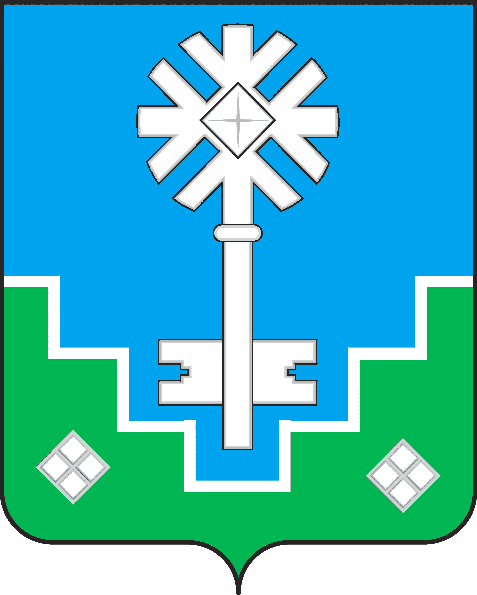 МИИРИНЭЙ ОРОЙУОНУН«Мииринэй куорат»МУНИЦИПАЛЬНАЙ ТЭРИЛЛИИ ДЬАhАЛТАТАУУРААХ